Self-Referral to headspace Lithgow 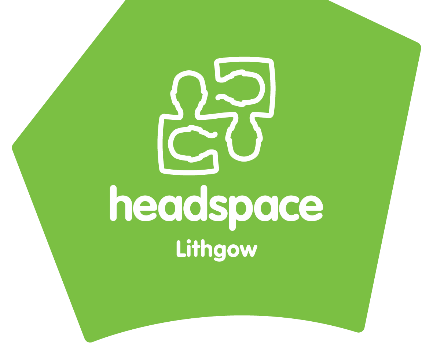 For yourself, family or friend……. STOP Professional referrer Please use ‘professional referral form Thanks….There are a few ways you can contact headspace Lithgow for an appointment. You are welcome to use the method that is most comfortable and convenient for youCall us on the Phone at 6352 7600                      Return this form via email: hs.Lithgow@marathonhealth.com.auCome into the centre: 23 Main St, Lithgow, 2790 There are a few ways you can contact headspace Lithgow for an appointment. You are welcome to use the method that is most comfortable and convenient for youCall us on the Phone at 6352 7600                      Return this form via email: hs.Lithgow@marathonhealth.com.auCome into the centre: 23 Main St, Lithgow, 2790 There are a few ways you can contact headspace Lithgow for an appointment. You are welcome to use the method that is most comfortable and convenient for youCall us on the Phone at 6352 7600                      Return this form via email: hs.Lithgow@marathonhealth.com.auCome into the centre: 23 Main St, Lithgow, 2790 There are a few ways you can contact headspace Lithgow for an appointment. You are welcome to use the method that is most comfortable and convenient for youCall us on the Phone at 6352 7600                      Return this form via email: hs.Lithgow@marathonhealth.com.auCome into the centre: 23 Main St, Lithgow, 2790 Young person Details: Young person Details: Young person Details: Young person Details: First Name:First Name:Last Name: Last Name: Date of Birth:Date of Birth:Sex: Sex: Address: Address: Address: Address: Suburb: Suburb: Suburb: Postcode:Phone Contact: Phone Contact: Phone Contact: Phone Contact: What do you hope headspace Lithgow can help you with? What do you hope headspace Lithgow can help you with? What do you hope headspace Lithgow can help you with? What do you hope headspace Lithgow can help you with? In addition, would you like to speak with someone who can help you with …                                                                  Drug and Alcohol issues                                                                       Yes / No / Maybe                                                                          Vocational and Employment Issues                                                   Yes / No / MaybeIn addition, would you like to speak with someone who can help you with …                                                                  Drug and Alcohol issues                                                                       Yes / No / Maybe                                                                          Vocational and Employment Issues                                                   Yes / No / MaybeIn addition, would you like to speak with someone who can help you with …                                                                  Drug and Alcohol issues                                                                       Yes / No / Maybe                                                                          Vocational and Employment Issues                                                   Yes / No / MaybeIn addition, would you like to speak with someone who can help you with …                                                                  Drug and Alcohol issues                                                                       Yes / No / Maybe                                                                          Vocational and Employment Issues                                                   Yes / No / MaybeCan we sign you up to Spaces?   Yes / No headspace Spaces contain things you might find useful. Including, articles, videos, fact sheets, and free online and telephone support and counselling to young people 12 - 25 and their families and friends. It provides a safe, secure and anonymous place to talk. Password will be set as hsLithgow1Can we sign you up to Spaces?   Yes / No headspace Spaces contain things you might find useful. Including, articles, videos, fact sheets, and free online and telephone support and counselling to young people 12 - 25 and their families and friends. It provides a safe, secure and anonymous place to talk. Password will be set as hsLithgow1Can we sign you up to Spaces?   Yes / No headspace Spaces contain things you might find useful. Including, articles, videos, fact sheets, and free online and telephone support and counselling to young people 12 - 25 and their families and friends. It provides a safe, secure and anonymous place to talk. Password will be set as hsLithgow1Can we sign you up to Spaces?   Yes / No headspace Spaces contain things you might find useful. Including, articles, videos, fact sheets, and free online and telephone support and counselling to young people 12 - 25 and their families and friends. It provides a safe, secure and anonymous place to talk. Password will be set as hsLithgow1Have you previously seen another health practitioner? (e.g. Psychologist, Social Worker, Counsellor, Doctor)Yes / No Are you currently engaged with, or have previously seen another health practitioner? (e.g. Psychologist, Social Worker, School Counsellor, Doctor) 
Yes / No Are you currently engaged with, or have previously seen another health practitioner? (e.g. Psychologist, Social Worker, School Counsellor, Doctor) 
Yes / No Are you currently engaged with, or have previously seen another health practitioner? (e.g. Psychologist, Social Worker, School Counsellor, Doctor) 
Yes / No If yes, Practitioner(s) Name and role: If yes, Practitioner(s) Name and role: If yes, Practitioner(s) Name and role: If yes, Practitioner(s) Name and role: Would it be ok if these services are aware of your engagement with headspace? (E.g. That you have made/attended an appointment?):Would it be ok if these services are aware of your engagement with headspace? (E.g. That you have made/attended an appointment?):Would it be ok if these services are aware of your engagement with headspace? (E.g. That you have made/attended an appointment?):Would it be ok if these services are aware of your engagement with headspace? (E.g. That you have made/attended an appointment?):Supports: If under 16 are your parents / carers aware of this referral?               YES / NO (please circle)Do you currently access any other support organisations?                  YES / NO (please circle) Do you have a current Mental Health Care Plan?                                   YES / NO (please circle) Do you have an NDIS plan?                                                                          YES / NO (please circle)Is there a Family Member / worker you would like us to speak to?    YES / NO (please circle)Their Name:Contact number:Relationship to you: Supports: If under 16 are your parents / carers aware of this referral?               YES / NO (please circle)Do you currently access any other support organisations?                  YES / NO (please circle) Do you have a current Mental Health Care Plan?                                   YES / NO (please circle) Do you have an NDIS plan?                                                                          YES / NO (please circle)Is there a Family Member / worker you would like us to speak to?    YES / NO (please circle)Their Name:Contact number:Relationship to you: Supports: If under 16 are your parents / carers aware of this referral?               YES / NO (please circle)Do you currently access any other support organisations?                  YES / NO (please circle) Do you have a current Mental Health Care Plan?                                   YES / NO (please circle) Do you have an NDIS plan?                                                                          YES / NO (please circle)Is there a Family Member / worker you would like us to speak to?    YES / NO (please circle)Their Name:Contact number:Relationship to you: Supports: If under 16 are your parents / carers aware of this referral?               YES / NO (please circle)Do you currently access any other support organisations?                  YES / NO (please circle) Do you have a current Mental Health Care Plan?                                   YES / NO (please circle) Do you have an NDIS plan?                                                                          YES / NO (please circle)Is there a Family Member / worker you would like us to speak to?    YES / NO (please circle)Their Name:Contact number:Relationship to you: REFERRER INFORMATION: (if a family member / carer / friend has completed this form)Name:Relationship to young person:Contact number:Does the YP know about this referral, are consenting, 
and willing to attend appointments?                  	Yes Is the YP between 12 and 25 years of age?		Yes REFERRER INFORMATION: (if a family member / carer / friend has completed this form)Name:Relationship to young person:Contact number:Does the YP know about this referral, are consenting, 
and willing to attend appointments?                  	Yes Is the YP between 12 and 25 years of age?		Yes REFERRER INFORMATION: (if a family member / carer / friend has completed this form)Name:Relationship to young person:Contact number:Does the YP know about this referral, are consenting, 
and willing to attend appointments?                  	Yes Is the YP between 12 and 25 years of age?		Yes REFERRER INFORMATION: (if a family member / carer / friend has completed this form)Name:Relationship to young person:Contact number:Does the YP know about this referral, are consenting, 
and willing to attend appointments?                  	Yes Is the YP between 12 and 25 years of age?		Yes  Do you believe this young person is at risk of harm to themselves or other people?  Yes  Noheadspace is an early intervention and prevention service. If the young person is at risk of harm to themselves or to someone else, they are no suitable for headspace services. Please contact the mental health hotline on 1800 011 511 (24 hours) for appropriate services, take them to your nearest hospital, or call 000. Do you believe this young person is at risk of harm to themselves or other people?  Yes  Noheadspace is an early intervention and prevention service. If the young person is at risk of harm to themselves or to someone else, they are no suitable for headspace services. Please contact the mental health hotline on 1800 011 511 (24 hours) for appropriate services, take them to your nearest hospital, or call 000. Do you believe this young person is at risk of harm to themselves or other people?  Yes  Noheadspace is an early intervention and prevention service. If the young person is at risk of harm to themselves or to someone else, they are no suitable for headspace services. Please contact the mental health hotline on 1800 011 511 (24 hours) for appropriate services, take them to your nearest hospital, or call 000. Do you believe this young person is at risk of harm to themselves or other people?  Yes  Noheadspace is an early intervention and prevention service. If the young person is at risk of harm to themselves or to someone else, they are no suitable for headspace services. Please contact the mental health hotline on 1800 011 511 (24 hours) for appropriate services, take them to your nearest hospital, or call 000.